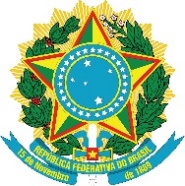 MINISTÉRIO DA EDUCAÇÃOUNIVERSIDADE FEDERAL DE ALFENASDECLARAÇÃO DE RENDIMENTOS DE ALUGUELEu, ______________________________________________________________________,RG ____________________________,CPF _____________________________________,residente no endereço ________________________________________________________________________________________________________________________________,DECLARO, em obediência aos Art. 171 e 299 do Código Penal, que possuo rendimentos dealuguel no valor de R$ ________________ ( ______________________________________________________________________________________________________________),referente	ao	imóvel	situado	no	endereço____________________________________________________________________________________________________________________________________________________.______________________________, ____ de __________________________ de 20_____.__________________________________________ Assinatura